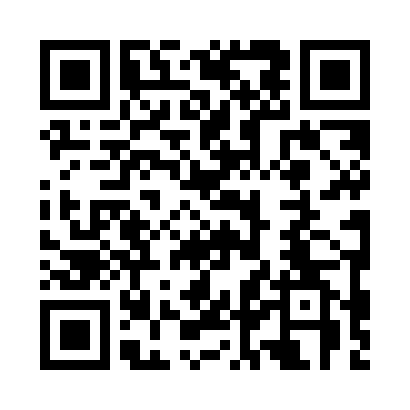 Prayer times for St. Francis, Alberta, CanadaMon 1 Jul 2024 - Wed 31 Jul 2024High Latitude Method: Angle Based RulePrayer Calculation Method: Islamic Society of North AmericaAsar Calculation Method: HanafiPrayer times provided by https://www.salahtimes.comDateDayFajrSunriseDhuhrAsrMaghribIsha1Mon3:285:151:417:2210:0811:542Tue3:295:161:427:2110:0711:543Wed3:295:161:427:2110:0711:544Thu3:305:171:427:2110:0611:545Fri3:305:181:427:2110:0611:546Sat3:315:191:427:2110:0511:547Sun3:315:201:427:2010:0411:538Mon3:325:211:437:2010:0311:539Tue3:325:221:437:2010:0311:5310Wed3:335:241:437:1910:0211:5211Thu3:345:251:437:1910:0111:5212Fri3:345:261:437:1810:0011:5113Sat3:355:271:437:189:5911:5114Sun3:365:281:437:179:5811:5015Mon3:365:301:437:179:5711:5016Tue3:375:311:447:169:5511:4917Wed3:385:321:447:169:5411:4918Thu3:395:341:447:159:5311:4819Fri3:395:351:447:149:5211:4820Sat3:405:371:447:149:5011:4721Sun3:415:381:447:139:4911:4622Mon3:425:401:447:129:4811:4623Tue3:425:411:447:119:4611:4524Wed3:435:431:447:109:4511:4425Thu3:445:441:447:109:4311:4326Fri3:455:461:447:099:4111:4227Sat3:455:471:447:089:4011:4228Sun3:465:491:447:079:3811:4129Mon3:475:501:447:069:3711:4030Tue3:485:521:447:059:3511:3931Wed3:485:541:447:049:3311:38